Fowler United Methodist Church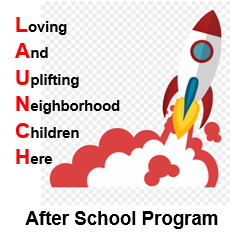 3928 N. Howard St.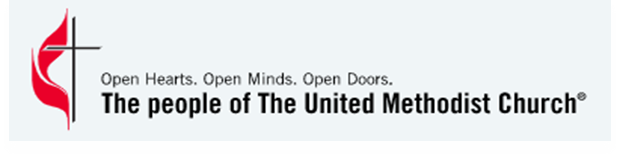 Spokane WA. 99205          Feel free to call if you have any questions!   325-3242Child’s Full Name:	____________________________________________Birthday		____________________________________________Grade			____________________________________________Your Childs Areas of Interest:		□ Board Games	 	□ Cooking					□ Music			□ Crafts□ Guitar			□ Dance					□ Chess			□ Help with HomeworkStreet Address:			____________________________________________Food Allergies:			____________________________________________How can we help your child?		____________________________________________Parent’s Full Name:			____________________________________________Phone Number:			____________________________________________Email Address:			____________________________________________Alternate Contact – Name:		____________________________________________                                Phone:		____________________________________________□	My child has my permission to walk to the Church and will be picked up by 4:45 pm□	I will bring my child to the Church and pick them up by 4:45 pm.The following people ARE authorized to bring / pick up my child (ID will be required to pick up all children)Name _______________________________________ Phone _________________________________Name _______________________________________ Phone _________________________________The following people are NOT authorized to pick up my child per the attached document.Name ________________ ________________ Relationship to Child_____________________________Number of People in your household	_______(On occasion we will be sending food home for the family)Note that all children must be picked up no later than 4:45 PMParent Signature of Approval for child to participate in the program.Note:  All Fowler Participants will have completed a background check